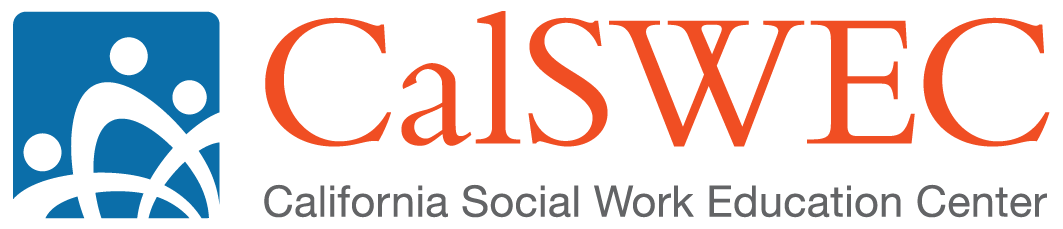 CalSWEC Board MeetingSan Mateo MarriottApril 19, 2018 | 1:30-4:30 p.m.Scott Gruendl, PresidentMinutesAttendanceBoard Members Present:David Bassett, Blake Beecher, Lori Delagrammatikis, Jeffrey Edleson, David Foster, Scott Gruendl, Howard Himes, Kathryn Kietzman, Peter Lee, Amy Levin, Kimberly Mayer, Nancy Meyer-Adams, Antonette Navarro (remote), Stuart Oppenheim, Mary Rawlings, Elliott Robinson, Mary Sheppard, CaSonya Thomas, Jennifer Tucker-Tatlow, Janlee WongBoard Members Absent:Kilolo Brodie, Yvonnia Brown, Vida Castaneda, Juliet WebbStakeholders/ConstituentsEli Bartle, Chris Cajski, Marcy Hara, Laurie Kappe, Beth Kuenstler, Omar Lopez, Nancy Nelson, Laurie Smith, Holly SoteroGuests:Staff:Chris Cajski, Marcy Hara, Virginia Rondero Hernandez, Nancy NelsonDecisionsThe Board approved today’s agenda.The Board adopted the minutes from October 26th Board meetingThe Board adopted the minutes from the Board’s February 28th meeting. Vote to suspend the bylaw rule; Article 5, page 7, Section 1B to allow Board nominations to forgo the 30-day rule. Approved unanimouslyNew Board Officer nominations: Motion to adopt and passed unanimously.Action ItemsDiscussion around Program Coordinators joining the Board will continueExecutive Director will organize two Ad hoc CommitteesSummaryWelcome and IntroductionsPresident Scott Gruendl presided. Introductions were made. The Board recognized and appreciated Howard Himes and Elliott Robinson, who are retiring this year, for their tremendous contributions to the CalSWEC Board over the years.Approval of AgendaThe Agenda was approved.Approval of MinutesThe minutes from the October 26, 2017 and February 28, 2018 Board meetings were reviewed and approved.Review of the BylawsScott described the bylaws revision process conducted by Vida Castaneda, Howard Himes, and himself and details of the special meeting to amend the bylaws. He reviewed the major features of  amendments made. Executive Committee NominationsScott also described the Board officer nominations process. The following individuals have agreed to serve in the following capacities: Amy Levin, PresidentToni Navarro, Vice PresidentMary Rawlings, SecretaryDavid Foster, TreasurerThe motion to accept these nominations was approved unanimously by the Board. Board officers, along with Scott Gruendl serving as immediate past-president, now form the CalSWEC Advisory Board Executive Committee. Report from Executive Director and Executive Leadership TeamVirginia Rondero Hernandez, Executive Director Virginia presented a PowerPoint that outlined the progress toward the strategic plan goals. Introduced the CalSWEC Highlights Report and tagline: Leadership, Partnership, Workforce Development.Both the Stipend and RTA Coordination contracts have been submitted. Jeff Edleson briefly discussed the ongoing indirect cost (IDC) debate at the State. It appears that the UC President will agree to limit the IDC to 25% on contracts for the time being. Program updates: Departure of Dr. Sandhya Rao Hermon in March. Renewed discussion of funding the Statewide MHSA Workforce Education & Training (WET) program. CalSWEC is moving to Haviland Hall on campus in Fall 2018. Nancy Nelson and Jane Turbiner will retire the end of June.Discussion of next steps: Convene newly-restructured permanent committees: Capacity Building & Planning; Research and Evaluation; Policy and Advocacy. Review membership dues and structure.Chris Cajski, Director of Technology and Instructional Design  Chris introduced the new CalSWEC website and provided a brief demonstration. Presentation: Balancing Head & Heart: California’s Child Welfare WorkforceLaurie Kappe and Beth Kuenstler introduced the California Child Welfare Co-Investment Partnership Insights article about the child welfare workforce in California. Many people in the room were interviewed for the article. A future project they are working on is related to the intersection of child welfare and homelessness. Ad Hoc CommitteesVirginia outlined the need for two ad hoc committees to work on the structure and charters of the new Permanent Committees and Membership Dues/Structure.  Jennifer Tucker-Tatlow agreed to convene the Membership Dues/Structure committee; Nancy Meyer-Adams agreed to convene the Permanent Committees ad hoc committee.Other discussion points—Jeff reported that CADD voted that each school will pay $400 in dues to CalSWEC. CADD also voted (14 in favor and 4 not in favor) to ask CalSWEC to re-consider having PC representation on the Board. More discussion on the subject is needed. Virginia reminded the Board that the changes in Board composition was intended to balance representation of university and agency partner perspectives and better manage Board input. Elliott shared he likes the current size of the board because it allows for deeper discussion; there was broad agreement on this point. Scott volunteered to reach out to the PCs to start a discussion about their thoughts and would report back to the Board during a future meeting.VI.  Next steps in convening the boardFuture board meeting dates:Thursday, August 2, 2018		1:30 pm – 4:30 pm	Virtual MeetingThursday, October 18, 2018		9 am – 12 pm		Los AngelesThursday, February 28, 2019	1:30 pm – 4:30 pm	Virtual MeetingThursday, April 25, 2019		9 am – 12 pm		Southern CaliforniaVIII. Open commentsPeter Lee reported they are in the first year of the HRSA stipend program grant and described the features and highlights of this interprofessional experience. Kim Mayer provided information on the California Future Health Commission that both she and Maxwell Davis serve on.  IX. AdjournBoard adjourned at 4:30 p.m.